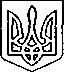 Щасливцевська  сільська  радаВиконавчий  комітетРІШЕННЯ07. 06. 2019р.				№ 105Про перенесення розгляду заяви щодо надання згоди на розробку схем благоустроюРозглянувши заяви громадян та суб’єктів підприємницької діяльності щодо надання згоди на розробку схеми благоустрою та надані документи, керуючись Законом України «Про регулювання містобудівної діяльності», ст.31 Закону України «Про місцеве самоврядування в Україні», виконком Щасливцевської сільської ради ВИРІШИВ: 1. Перенести розгляду заяви щодо надання згоди на розробку схеми благоустрою:1.1. ТОВ «Гектар – Херсон» біля земельної ділянки з кадастровим номером 6522186500:11:004:0028 для більш детального вивчення питання.2. Контроль за виконанням рішення покласти на в. о. начальника відділу містобудування та архітектури – головного архітектора Щасливцевської сільської ради Борідко М.В.Сільський голова							В. ПЛОХУШКО